
ГЛАВНОЕ ВОЛШЕБНОЕ СЛОВО В РОМАНЕ О ГАРРИ ПОТТЕРЕ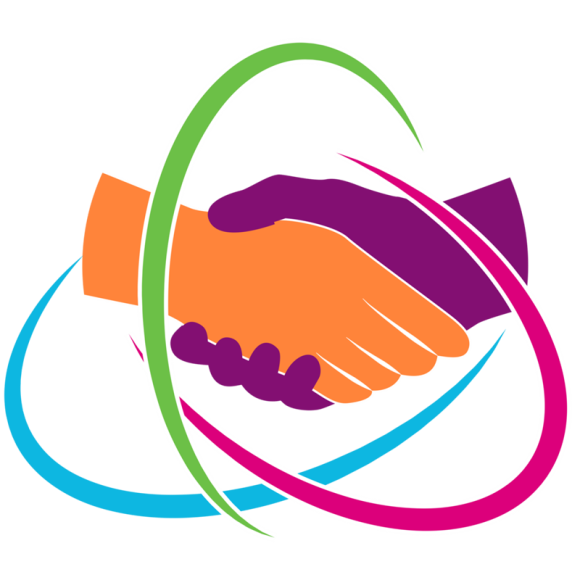 _________________________________
ВПИШИТЕ СЕКРЕТНОЕ СЛОВО         Помните, что это великая ценность, подарок судьбы. Она делает нас добрее, лучшее, мудрее, сильнее. 
         Дорожите этим чувством. Будьте всегда готовы прийти на помощь друзьям!Дружба – это и есть волшебство!
УВАЖАЕМЫЕ РЕБЯТА!      Роман о Гарри Поттере располагается на _________ страницах. Вы можете его прочесть за один год, и этот год будет САМЫМ ВОЛШЕБНЫМ ГОДОМ вашего детства! 
 
      Для погружения в мир чудес, вам нужно будет каждый день читать  всего лишь по _____________ страниц интереснейшего романа.       Вперёд, дорогие друзья! Невероятные, чудесные и сказочные приключения ждут вас!
Министерство Магии 
ДОРОГИЕ ДРУЗЬЯ!          Школа Хогвардс хочет пригласить вас в чудесный и захватывающий мир волшебства!           Ваш поезд, который вмещает ___________ пассажиров, отправляется 
на «Турнир трёх волшебников»
с ___________________________ вокзала                                                 (впиши название вокзала) ______ декабря 2021 года, в __________        (укажи дату)                                                                                        (впиши день недели)
в ________ часов.           Поездка составит _______ км и продлится ______ часов.          Бегите скорее в библиотеку за серией книг Гарри Поттере! Автор романа – английская писательница Джоан Роулинг. Читайте книги строго в следующем порядке:Гарри Поттер и ________________________;
Гарри Поттер и ________________________;
Гарри Поттер и ________________________;Гарри Поттер и ________________________;
Гарри Поттер и ________________________;
Гарри Поттер и ________________________;
Гарри Поттер и _________________________;